บันทึกข้อความ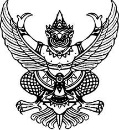 ส่วนราชการ ...................................................................................................... โทร. ……………….ที่ อว ๐๖๕๑.......(.....)/.....................	วันที่...........................................................      เรื่อง   ขออนุมัติเปลี่ยนตำแหน่งพนักงานในสถาบันอุดมศึกษา เรียน    อธิการบดีมหาวิทยาลัยเทคโนโลยีราชมงคลตะวันออก 			เรื่องเดิม	ตามมติคณะกรรมการ (อำนวยการประจำคณะ/หน่วยงาน) ในการประชุมครั้งที่..........      เมื่อวันที่................วาระที่................. ได้พิจารณาการเสนอขอเปลี่ยนตำแหน่งพนักงานในสถาบันอุดมศึกษา ราย..........................และที่ประชุมได้มอบหมายฝ่ายเลขานุการเสนอเรื่องดังกล่าวไปยังมหาวิทยาลัยฯ          เพื่อพิจารณาต่อไป นั้น		ข้อกฎหมาย					ข้อบังคับมหาวิทยาลัยเทคโนโลยีราชมงคลตะวันออก ว่าด้วย การเปลี่ยนตำแหน่ง                     การเปลี่ยนระดับตำแหน่ง และการตัดโอนตำแหน่งพนักงานในสถาบันอุดมศึกษา พ.ศ. ๒๕๕๖					ข้อ 6  การเปลี่ยนประเภทตำแหน่ง การเปลี่ยนชื่อตำแหน่ง การเปลี่ยนระดับตำแหน่ง                   ของพนักงานในสถาบันฯ ให้ทำได้ในกรณีเป็นตำแหน่งที่มีคนครอง และตำแหน่งว่างที่มีเงิน ดังนี้					(1) การเปลี่ยนชื่อตำแหน่งในตำแหน่งประเภทเดียวกันต้องมีคุณสมบัติเฉพาะสำหรับตำแหน่งตรงกับมาตรฐานกำหนดตำแหน่งที่จะขอเปลี่ยน					(2) การเปลี่ยนประเภทตำแหน่ง ต้องมีคุณสมบัติเฉพาะตำแหน่งตรงกับมาตรฐานกำหนดตำแหน่งที่จะขอเปลี่ยน และให้ดำรงตำแหน่งในระดับเริ่มต้นของตำแหน่งประเภทนั้น ๆ กรณีได้รับค่าตอบแทนสูงกว่าขั้นสูงของระดับเริ่มต้นของตำแหน่งประเภทนั้น ๆ  ให้ได้รับค่าตอบแทนไม่เกินขั้นสูงของระดับเริ่มต้นของตำแหน่งประเภทนั้น ๆ    		ข้อเท็จจริง	เนื่องด้วย บุคลากร ราย............(ชื่อ – นามสกุล) นาย/นาง/นางสาว............................... พนักงานในสถาบันอุดมศึกษา ปฏิบัติหน้าที่ ณ .......................................................................... มีภาระงานและหน้าที่ความรับผิดชอบที่ได้รับมอบหมายให้ปฏิบัติหน้าที่ด้าน.............................................................................. และมีความประสงค์ขอเปลี่ยนตำแหน่งพนักงานในสถาบันอุดมศึกษา เพื่อให้ตำแหน่งตรงกับภาระงาน                     ตามมาตรฐานกำหนดตำแหน่งของ ก.พ.อ.	ข้อพิจารณา	เพื่อให้การดำเนินการงานของหน่วยงาน เป็นไปด้วยความเรียบร้อยและมีประสิทธิภาพ                     จึงเรียนมาเพื่อโปรดพิจารณาการขออนุมัติเปลี่ยนตำแหน่งพนักงานในสถาบันอุดมศึกษา บุคลากรรายดังกล่าวหรือในอัตราว่าง......( กรณีเป็นอัตราว่าง-มีเงิน) จากเดิม ตำแหน่ง  ..............................เปลี่ยนแปลงเป็น ตำแหน่ง ............................... จำนวน .......... อัตรา 	ทั้งนี้ ได้ผ่านความเห็นชอบจากการประชุมคณะกรรมการ (อำนวยการประจำคณะ/หน่วยงาน) และได้แนบเอกสาร ดังนี้		1. มติที่ประชุม... 	๑. มติที่ประชุมคณะกรรมการอำนวยการประจำคณะ/หน่วยงาน 	2. แบบบรรยายลักษณะงาน (Job Description) เดิม/ใหม่	3. แนบเอกสารประกอบการพิจารณาอื่นๆที่เกี่ยวข้อง	ข้อเสนอ	เห็นควรเห็นชอบการพิจารณาตามที่เสนอขอ มอบกองบริหารงานบุคคล ดำเนินการในส่วน                    ที่เกี่ยวข้องต่อไป	       (....................................................)    	        		 			   คณบดี/ผู้อำนวยการกอง/สถาบัน/สำนัก/ศูนย์